Please use the signs in this packet for the following purposes:Health Alert sign – Post at the entrance to the polling place or room used for voting Social Distancing sign – Post anywhere where you expect lines to form to remind voters of social distancing standardsPoll Book Table sign – Post at poll book table so voters are aware of the six foot line and expected proceduresVoter Registration Table sign – Post at registration table so voters are aware of the six foot line and expected proceduresDo not enter this building if you are experiencing any of these symptoms or have been in contact with anyone with these symptoms:  Shortness of BreathCoughFever (100.4F)Nasal congestionSore ThroatAchinessPlease call (          ) ______-_________  to vote curbside Please exercise proper social distancing while voting
Maintain at least 6 feet between other voters and poll workers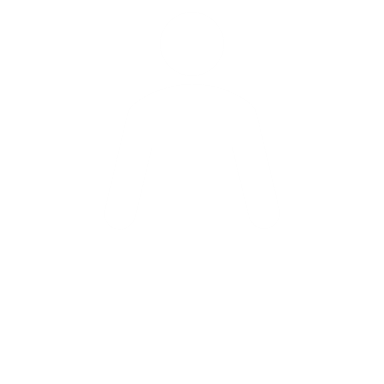 Photo ID & Poll Book ProceduresPlease Follow Poll Workers InstructionsStep 1-    Place photo ID face up on table
Step 2- 	Step back to 6 feet from table
Step 3- 	Poll Worker will review ID and find your record
Step 4- 	Step up and sign poll book and take IDVoter Registration ProcessPlease Follow Poll Workers InstructionsStep 1-    Fill out registration form from a spot 6 feet away from voters and poll workersStep 2 - Place completed form and proof of residence on table where instructed
Step 3 - Step 6 feet away from table while poll worker processes form
Step 4- 	Step up to the table and retrieve proof of residence materials 
